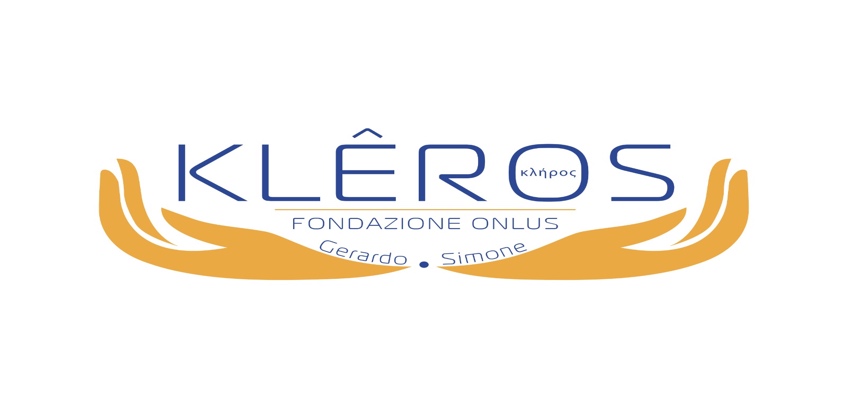 BANDO BORSA DI STUDIO 2018-2019“GERARDO FARELLA”La Fondazione klêros ha tra i suoi obiettivi tener vivo il ricordo di Gerardo Farella e la sua passione per gli studi scientifici.Perché il distacco da Gerardo ci lascia in eredità il desiderio e la voglia di permettere a tanti ragazzi come lui di poter realizzare i sogni che avrebbe realizzato il nostro angelo.Con la nostra attività vogliamo far si che il klêros lasciato in eredità da Gerardo possa essere ridistribuito tra quanti abbiano il bisogno e la voglia di ricevere un supporto.Con tali premesse, il Consiglio Direttivo della FondazioneDECRETAArticolo 1 (Disposizioni generali)Sono bandite n°2 (DUE) borse di studio del valore di € 750,00 ciascuna rivolte a studenti che abbiano superato con particolare merito l’Esame di Stato conclusivo del corso di studi secondari superiori presso il Liceo Statale “Regina Margherita” di Salerno (indirizzo Scientifico) durante l’anno scolastico 2018/2019.La borsa di studio “Gerardo Farella” non è cumulabile con nessun’altra borsa di studio o premio economico elargito allo studente/diplomato durante lo stesso anno scolastico 2018/2019. La commissione giudicante si riserva a suo inappellabile giudizio di ammettere in via straordinaria al concorso diplomati che abbiano ricevuto, nell’anno 2019, altri sussidi economici il cui valore complessivo sommato a quello della borsa in oggetto di questo bando non superi il valore di € 2000,00. Affinché tale eccezione sia ammessa la Commissione giudicante si riserva di chiedere al candidato di fornire apposita documentazione.La domanda di partecipazione al bando e la documentazione allegata richiesta devono essere compilate in maniera veritiera, integrale e completa, pena il rigetto della stessa e l’esclusione, e fatte pervenire alla segreteria del Liceo Statale “Regina Margherita” o alla casella di posta elettronica della Fondazione Klêos  cultura@fondazioneklerosges.org  a partire da lunedì   1 Aprile 2019. L’allegato A va consegnato entro le ore 12.00 di venerdì 31 Maggio 2019. L’allegato B va consegnato entro le ore 12.00 di venerdì 8 novembre 2019.Il riscontro da parte della Commissione Giudicante di dichiarazioni false rese con dolo e malafede da parte del richiedente comporta l’immediato respingimento della domanda. Il Direttivo della Fondazione si riserverà di intraprendere azioni legali contro questi soggetti.La presentazione della domanda di partecipazione sott’intende la lettura integrale di questo bando e l’accettazione delle condizioni contenute al suo interno.Articolo 2 (Requisiti di ammissione)1. Aver superato l’Esame di Stato a conclusione del corso di studi secondari superiori (Esame di Maturità) nell’anno scolastico 2018/2019 con votazione pari o superiore a 90/100 (novanta/centesimi). 2. Aver frequentato il triennio conclusivo (classe 3^,4^ e 5^) di studi secondari superiori presso il Liceo Statale “Regina Margherita”. 3. Aver sostenuto l’intero percorso di studi secondari superiori nell’arco di un periodo massimo di cinque anni scolastici; sono motivo di rigetto della domanda di partecipazione: la bocciatura durante il percorso di studi secondari superiori, la sospensione degli studi per il periodo di un anno o più. 4. Aver ottenuto negli scrutini finali degli ultimi tre anni di studi liceali una valutazione di condotta pari o superiore a 8/10 (otto/decimi) senza aver mai ricevuto da parte del Consiglio di Classe o di Istituto sanzioni disciplinari gravi quali la sospensione dalla frequenza delle lezioni o altre simili. 5. Essere regolarmente iscritti per l’anno accademico 2019/2020 al primo anno di corso di studi universitari presso qualsiasi Ateneo italiano o europeo. 6. Possedere un’attestazione ISEE del nucleo famigliare con valore inferiore a € 50.000,00Articolo 3(Domanda di partecipazione e documentazione da allegare)Il diplomato deve far pervenire entro i termini stabiliti la seguente documentazione: (Allegato A al presente bando);Domanda di partecipazione debitamente compilata in ogni sua parte e firmataCopia di un valido documento di identità e codice fiscale del diplomato che presenta la domanda; Copia dell’attestazione ISEE del nucleo famigliare di appartenenza; Copia del Certificato di Invalidità (solamente in caso di uno o più membri della famiglia con invalidità certificata pari o superiore al 45%); (Allegato B al presente bando);Curriculum Scolastico riferito al triennio conclusivo; Copia della ricevuta di pagamento della 1^ rata delle tasse universitarie per l’iscrizione al primo anno di corso di qualunque facoltà di qualsiasi Ateneo italiano od europeo, per l’anno accademico 2019/2020 Lettera rivolta alla commissione giudicante in cui lo studente diplomato illustra le motivazioni della scelta universitaria, i progetti e desideri per il futuro impiego nel mondo del lavoro. Tale lettera deve possedere le seguenti caratteristiche: Dati anagrafici del candidato (Nome, cognome, luogo e data di nascita, codice fiscale) Contenuto di massimo una pagina (1 facciata), carattere “Times New Roman”, dimensione 13, interlinea 1,5 e margini 2,5 cm su ogni lato. Firma in calce del candidato. Tale documentazione deve essere compilata integralmente. La mancanza di anche una sola parte della documentazione richiesta comporta il respingimento della domandaArticolo 4(Commissione giudicante)La Commissione che valuterà le domande sarà composta da membri degli organi direttivi della Fondazione Kleros come segue:  PRESIDENTE COMMISSIONE:  VICEPRESIDENTE:  SEGRETARIO:  COMMISSARI: Articolo 5(Attribuzione dei punteggi)Valutazione di merito inerente il voto conseguito all’Esame di Stato:Valutazione sullo stato di famiglia riguardante i fratelli/sorelle a carico (escluso il candidato):Valutazione del reddito ISEE del nucleo famigliare:Valutazione di fattori particolari all’interno del nucleo famigliare:Valutazione del curriculum scolastico riferito al triennio conclusivo, così ripartita: MEDIA DELLE VALUTAZIONI MEDIE CONCLUSIVE NEL TRIENNIO VOTAZIONE MEDIA DI CONDOTTA DEL TRIENNIOLettera motivazionale: da 0 a 5 punti a discrezione della commissione giudicante.Articolo 6(Graduatoria, comunicazione dei vincitori, ricorsi)1.  Al termine dell’esame delle domande di partecipazione e dell’attribuzione dei punteggi, la Commissione giudicante provvederà a stilare la graduatoria in base al punteggio complessivo e a proclamare il vincitore della borsa di studio.2. In caso di parità di punteggio la graduatoria sarà decisa considerando il punteggio maggiore ottenuto nei seguenti parametri, nell’ordine:A) Indicatore ISEE per fasce (art. 5.3 del bando) B) Voto di Maturità per fasce (art. 5.1 del bando) C) Valutazioni particolari sul nucleo famigliare (art. 5.4 del bando) D) Curriculum scolastico (art. 5.5 del bando) E) Lettera motivazionale (art. 5.6 del bando) 3. La graduatoria finale verrà affissa all’albo del Liceo di provenienza e inserita nella sezione “Borsa di Studio” del sito internet www.fondazioneklerosges.org entro e non oltre venerdì 6 dicembre 2019. 4. Eventuali ricorsi e contestazioni motivate devono giungere in forma scritta e firmata presso l’indirizzo di posta elettronica della Fondazione Kleros entro 5 giorni dall’affissione all’albo della graduatoria. La Commissione giudicante valuterà tali rilievi comunicando la propria delibera entro le ore 12 di venerdì 20 dicembre 2019. Tale eventuale delibera è da ritenersi inappellabile. 5. La cerimonia di consegna della borsa di studio si terrà nel mese di Gennaio 2020 secondo i tempi e le modalità che verranno successivamente comunicate dal sito della Fondazione Kleros. Per ulteriori informazioni è possibile contattare la segreteria della Fondazione. Bellizzi, 01 Aprile 2019                                                                                                                          Il Presidente Fondazione                                                                                                                                                         Angelo FarellaVALUTAZIONE CONSEGUITAPUNTI ATTRIBUTI100/100 E LODE25100/1002098-99/1001596-97/1001294-95/100992-93/100690-91/1003NUMERO FRATELLI A CARICOPUNTI ATTRIBUITIIl candidato è figlio unico (0 fratelli)0Per ogni fratello/sorella a carico (escluso il candidato)2Se n° fratelli pari o superiore a 3 (escluso il candidato)Bonus +5INDICATORE ISEE (€)PUNTI ATTRIBUITIInferiore/uguale a 14.99930Da 15.000 a 19.99920Da 20.000 a 24.99916Da 25.000 a 34.99912Da 30.000 a 34.9998Da 35.000 a 39.9994Da 40.000 a 49.9990CARATTERISTICAPUNTI ATTRIBUITIGenitore disoccupato5 (10 se entrambi i genitori)Genitore inabile (invalidità pari/superiore 45%)10 (20 se entrambi i genitori)Fratello inabile (invalidità pari/superiore 45%)7 per ogni fratello inabileCandidato inabile (invalidità pari/superiore 45%)7MEDIA TRIENNIOPUNTI ATTRIBUITIDa 7,01 a 7,503Da 7,51 a 8,004Da 8,01 a 8,505Da 8,51 a 9,006Da 9,01 a 9,507Da 9,51 a 108CONDOTTA TRIENNIOPUNTI ATTRIBUITIDa 8,01 a 9,002Da 9,01 a 9,503Da 9,51 a 104